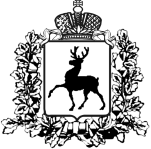 ПОСТАНОВЛЕНИЕАДМИНИСТРАЦИИ ГОРОДА АРЗАМАСА_03.05.2018__							№______632_____О завершении отопительного периода2017-2018 гг.В соответствии с п. 4 ч. 1 ст. 16 Федерального закона от 06.10.2003   №131 – ФЗ «Об общих принципах организации местного самоуправления в Российской Федерации», п. 1 ч. 1 ст. 6 Федерального закона от 27.07.2010 №190-ФЗ «О теплоснабжении»,  постановлением Правительства РФ от 06.05.2011 № 354 «О предоставлении коммунальных услуг собственникам и пользователям помещений в многоквартирных домах и жилых домов», в связи с устойчивым повышением температуры наружного воздуха выше 8 градусов Цельсия:     1.    Завершить отопительный период  2017 – 2018 гг. с  8-00 ч.   03 мая 2018 года.     2.  Директору МУ ТЭПП Полякову А.Н. приступить к подготовке котельных, тепловых сетей, инженерных сооружений системы отопления и горячего водоснабжения к отопительному периоду 2018 – 2019 гг.     3.      Рекомендовать руководителям предприятий и организаций, владеющих отопительными котельными, приступить к подготовке котельных, тепловых сетей, инженерных сооружений системы отопления и горячего водоснабжения к отопительному периоду 2018 – 2019 гг.     4.  Рекомендовать руководителям предприятий и организаций города Арзамаса обеспечить постоянное наблюдение за котловым и газовым оборудованием и содержать его в рабочем состоянии.      5. Департаменту внутренней политики и связям с общественностью администрации города Арзамаса Нижегородской области (Фоминой Е.В.) обеспечить официальное опубликование настоящего постановления в средствах массовой информации и на официальном сайте администрации города Арзамаса.  Контроль за исполнением настоящего постановления возложить на заместителя главы администрации города по строительству и жилищно-коммунальному хозяйству М.Н. Гусева.Глава муниципального образования – мэр города Арзамаса                                                                   М.Л. Мухин